Ce dossier, doit IMPERATIVEMENT être rempli par l’organisateur d’un événement qui se tiendra sur le domaine public de la commune de PREY, qu’il s’agisse de la voirie ou ses dépendances, de tout autre bâtiment public ou terrain/stade public de PREYCe dossier répertorie les principales demandes liées à l’organisation d’une manifestation sur le domaine public. Il peut être complété par d’autres formulaires :Demande d’affichage sur le domaine public Seule la DATE de réception de ces documents conditionnera le bon déroulement de la procédure. Tous les champs doivent être remplis de façon précise. Il est donc important que vous fassiez une bonne estimation des moyens mobilisés pour la réussite de votre événement.Vous devez FOURNIR obligatoirement à ce dossier :Un plan d’implantation où doivent apparaître les aspects techniques, sécurités et les accès.Une attestation d’Assurance Sécurité Civile et/ou un contrat d’assurance couvrant les risques de sécurité relative aux structures mises en place et pour l’occupation du domaine publicPour les professionnels, une copie d’inscription au registre du commerce ou des métiers : extrait K ou KbisPour les débitants de boissons ou restaurateur, une copie de la licence au nom de propriétaire ou de l’exploitant du fonds de commerceCe DOSSIER sera soumis à Monsieur le Maire pour DECISION. Il sera tenu compte d’un certain nombre d’éléments tels que :L’importance du public attenduLa configuration du lieuLes circonstances propres à la manifestation Les risques prévisibles de troubles à l’ordre publicLe dispositif de sécurité prévu : périmètre de sécurité aux abords de la manifestation, contrôle d’accès (pour un site fermé ou clos, plan d’évacuation…)1/ GÉNÉRALITÉS SUR LA MANIFESTATION1.1/ L’ORGANISATEUR Association 	     Organisme privé 	     Autre :                             	Nom de l’organisme : 	     	Adresse :                                       	Code Postal :       	 Ville :      	Téléphone :                      	 @ :                              	Responsable de l’organisation et référent :Nom :      	 Fonction :                             	Adresse :                             	Code Postal :               	 Ville :      	Téléphone :                       	 @ :                                  	Nom du référent si différent du responsable (joignable pendant la manifestation) :                          	Téléphone portable du référent si différent du responsable (joignable pendant la manifestation :                                	1.2/ LA MANIFESTATIONIntitulé de la manifestation :                                             	Nature de la manifestation :  Sportive 	 Culturelle 	 Organisme privé       Evènement familial      Autre :      	Nombre de personnes attendues :                                                                                                   	Description précise de la manifestation : Entrée payante : 	 Oui Tarif :       	 Non1.3/ LES DATESDate(s) souhaitée(s) :                                   Horaires d’ouverture et de fermeture au public :                             	Dates et Heures de montage :                                                    	Dates et Heures de démontage :                                              	2/ LES AUTORISATIONS2.1/ DOMAINE PUBLIC  A/ LE LIEUNom du lieu demandé :                                               	 Itinérante (défilé, déambulation…) PARCOURS OBLIGATOIRE (avec dénomination des rues concernées)La manifestation risque-t-elle d’impacter la circulation ? : 	 Oui 	 NonSi oui, quelles rues :      	La manifestation risque-t-elle d’impacter le stationnement ? : 	 Oui 	 NonSi oui, quelles rues/places :	Déviations éventuelles : 	 Oui  Non PARCOURS OBLIGATOIRE (avec dénomination des rues concernées)Si oui, quelles rues :      	B/ COMMUNICATION OBLIGATOIRE AUPRÈS DES RIVERAINS Si votre manifestation impacte le stationnement et/ou la circulation des riverains, vous devez impérativement : prévenir les riverains concernés par lettre dans les boîtes aux lettres une dizaine de jours avant la manifestation ;mettre en place les arrêtés sur les barrièresC/ DIVERSStand de restauration :               Oui                Non   Stand de débit de boissons :      Oui                Non   2.2/ SÉCURITÉ ET SÛRETÉ1. Engagement des services d’ordre public (Police, Gendarmerie) :   Oui   	  Non2. Avez-vous votre service d’ordre (filtrage, contrôle visuel des sacs…) :  Oui Nombre d’agents :           NonMoyens d’identification du service d’ordre (badge, brassard…) :                                             3. Nombre d’accès à la manifestation :         Lesquels :4. Gardiennage :  Oui     Non        Gardiennage privé    Oui  Nombre d’agents :           Non5. Moyens incendie :   Oui  Nombre d’extincteurs :        Non6. Dispositif de secours (Croix Rouge…) : 	 Oui 	       Non7. Prise en compte de l’accessibilité aux personnes handicapées des différentes installations(entrées/sorties, sanitaires, stands, allées…) :   Oui 	       Non2.3/ HYGIENE ET PROPRETÉNombre de bennes, bacs, poubelles SUPPLEMENTAIRE :      	Préciser :  Reste alimentaire  Carton  Tri sélectif  Ordure ménagèreLieu de réception des déchets :      	2.4/ BESOINS PARTICULIERSMatériel et prestations sous réserve de faisabilité, de disponibilité et de validation (Tarification appliquée suivant la délibération)*1. Besoin d’une installation électrique :    Oui 	 Non     Pour quel usage ?      	    A quel endroit cette installation est-elle prévue ?      	*2. Besoin d’eau :    Oui 	 Non    (Ne rentre pas dans les besoins alimentaires)   Pour quel usage ?      	   A quel endroit cette installation est-elle prévue ?      	* PLAN OBLIGATOIRE3. Besoin de matériel (tentes, tables, chaises, barrières, …) :    Oui            Non Précisez vos besoins :      	3/ REMARQUES PARTICULIÈRESJe soussigné(e) Mme, M.                déclare sur l’honneur que les indications portées ci-dessous et à ses annexes sont véridiques et complètes.																Fait à :                  Le :                    Signature :      COMMUNE DE PREY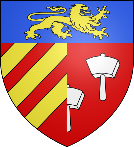 DECLARATION PREALABLE DE MANIFESTATIONDossier à retourner à la Mairie au minimum 30 jours avant la manifestation. Par courrier : Mairie de PREY, Place CARDIN 27220 PREYPar courriel : mairie@prey27.frCADRE RESERVE A L’ADMINISTRATIONDossier reçu le : …………………………………Référent Mairie pour la manifestation :Nom :						Tél :